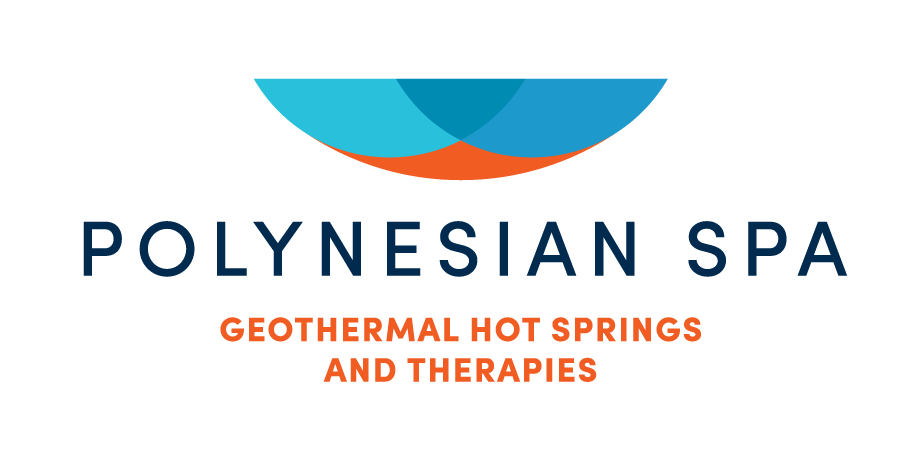 温泉安全守则过热和脱水的危险o长时间浸泡在我们温度较高的池子里可能会导致脱水和昏厥。我们建议你不要在温度较高的池子里每次停留超过15分钟。 o 交替使用温度较低的泳池，并保持定期摄入液体。饮水机可以在整个建筑群中找到。 o救生员定期对他们怀疑可能在洗澡时脱水或过于疲劳的洗澡者进行健康检查。如果他们对你进行检查，请不要惊慌或冒犯。 o 进入和离开泳池时要小心，并使用所提供的扶手。 o 我们不建议在我们的热水池中把头浸入水中。 o 如果你有任何可能受温泉浴影响的疾病，请咨询你的医生。 最低入园年龄、儿童和婴儿监护、尿布和泳衣要求 除非有成人陪同，否则12岁以下的儿童不得入内。 o 8岁以下的儿童必须在任何时候都由16岁或以上的看护人积极监督。积极 "意味着你必须在任何时候和你的孩子一起在水中，并且能够提供即时的帮助。 o 所有婴儿必须穿上泳衣和游泳尿布，这些都可以在接待处买到。 o我们建议将婴儿放在温度较低的泳池中，以确保他们不会过热。他们必须在任何时候都受到积极的监督。 o 不允许跳入游泳池。 o 所有入浴者在使用我们的泳池时必须穿着合适的泳装。 o 8岁以上的儿童不允许进入异性的更衣室。 现场护理 o 请不要在我们的热水池中脸朝下漂浮。救生员会认为他们需要对你进行健康检查。 o 如果你是在白天来参观，请记得用防晒霜保护自己。 o 不允许跳水。 o 所有表面在潮湿时都很滑。请不要奔跑，在潮湿的地方要小心。 o 酒精和玻璃制品不允许进入泳池区域。我们不建议在饮酒后洗澡。 o 为了您的安全，请不要进入现场的任何花园区域，也不要爬上任何池边的岩石。 地热水使珠宝变色 o我们建议将珠宝和其他贵重物品留在家中，以避免误放或遗漏。我们对个人财产的任何损失或损害不承担责任。 o矿泉水会玷污珠宝，尤其是银器。我们建议在入浴前摘下所有的珠宝，并不对任何被玷污的珠宝负责。 关闭时间、移动电话、无人机和守则 o 客人将被要求在设施关闭时间前15分钟离开泳池。 o为了让你周围的人享受，不允许使用手机进行交谈和播放音乐。如果你被要求把手机收起来，请听从工作人员的指示。 o 所有的泳池区域都是专门用来放松的，应该保持和平和安静的环境，家庭泳池除外。 o 豪华湖水疗区允许行为良好和有监督的儿童进入，噪音和干扰应保持在最低限度。  o如果需要，工作人员会提醒客人注意这些条件。持续违反这些条件可能会导致客人被要求离开豪华湖水疗区，并且不给予退款。 o不恰当的行为、对财产的损害以及对工作人员和其他沐浴者的辱骂/攻击性行为，将导致被要求离开，且不给予退款。 o 如果你在拍照或录像，未经其他浴客同意，请不要拍摄他们。 o 不允许在本馆内或附近使用无人机。 